TOIMIVUSDEKLARATSIOONNr. 2002-SE001 – 19.06.2020Tootetüübi kordumatu identifitseerimiskood:Ahjusavi savimört sinakashall 0-2 mm
Ahjusavi savimört punane 0-2 mmAhjusavi savimört sinakashall 0-2 mm
Ahjusavi savimört punane 0-2 mmKavandatud kasutusalad:Ahjusavi ehk savimört on mõeldud kasutatamiseks põletatud savitelliste ja ahjupottide paigaldamiseks ahjudes, pliitides ja suitsulõõrides. Segu on valmistatud pestud ja kuivatatud looduslikest liivadest ja savipulbrist.Ahjusavi ehk savimört on mõeldud kasutatamiseks põletatud savitelliste ja ahjupottide paigaldamiseks ahjudes, pliitides ja suitsulõõrides. Segu on valmistatud pestud ja kuivatatud looduslikest liivadest ja savipulbrist.Tootja:Toodetud eritellimusel Uninaks AS poolt. Uninaks AS, Väluste tee 1, Lihula 90303Toodetud eritellimusel Uninaks AS poolt. Uninaks AS, Väluste tee 1, Lihula 90303Volitatud esindaja:Pole rakendatavPole rakendatavToimivuse püsivuse hindamise ja kontrolli süsteem:Süsteem nr. 4Süsteem nr. 4Ühtlustatud standard:EN 998-1:2010EN 998-1:2010Deklareeritud toimivus:PõhiomadusedToimivusÜhtlustatud tehniline kirjeldusTuletundlikkusA1Veeauru läbilaskvusμ < 10Kapillaarne veeimavusW 2 < 1 kg(m2 h0,5)EN 998-1:2010Kloriidide sisaldus≤ 0,1% ClSoojuserijuhtivus (λ10, dry)≤ 0,67 W/mKOhtlikud koostisosadEi esineEespool kirjeldatud toote toimivus vastab deklareeritud toimivusele. Käesolev toimivusdeklaratsioon on välja antud kooskõlas määrusega (EL) nr 305/2011 eespool nimetatud tootja ainuvastutusel.Tootja poolt ja nimel allkirjastatud:Kermo JürmannSäästvad Ehituslahendused OÜ
juhatuse liige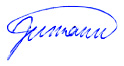 19.06.2020